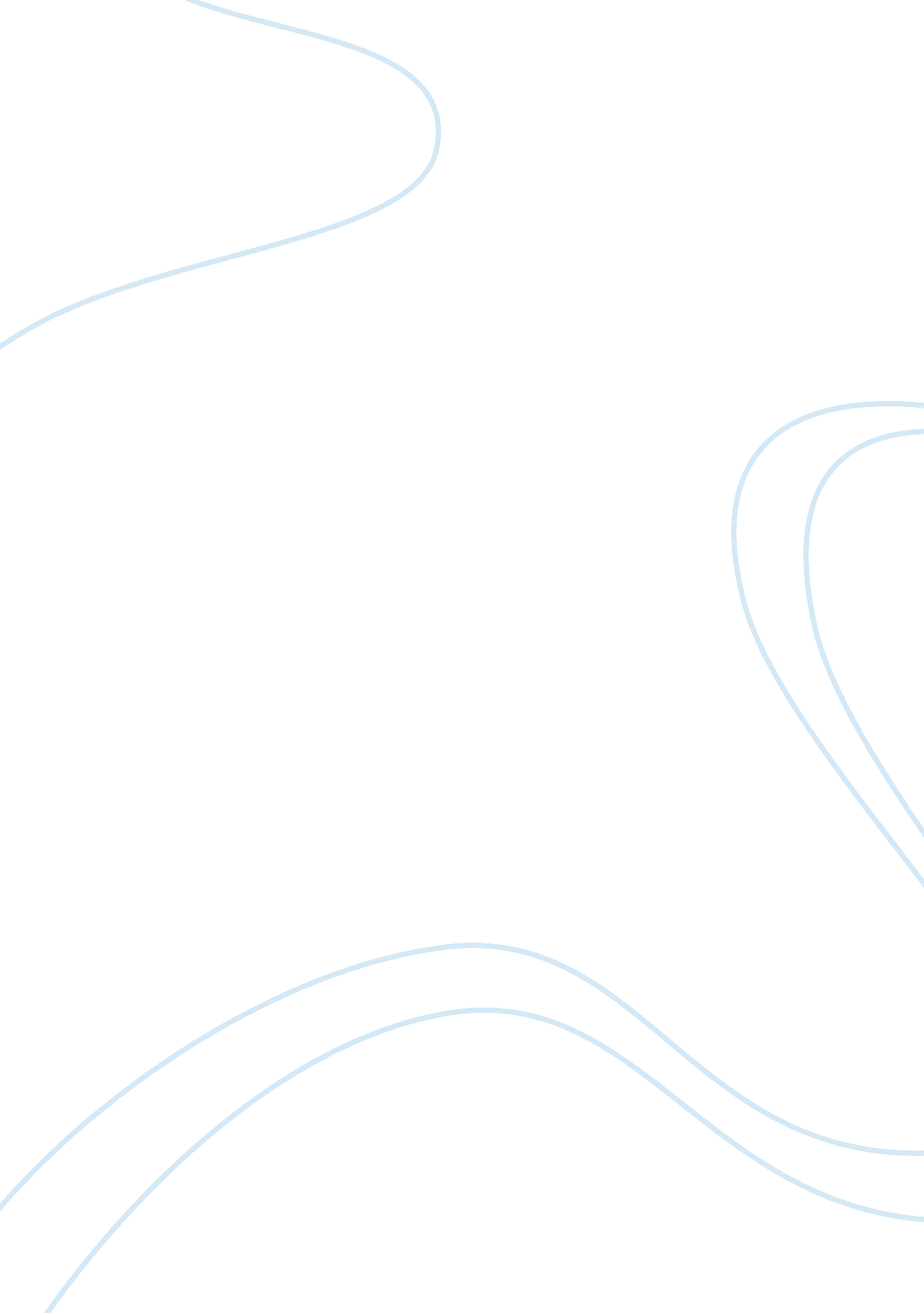 ﻿ assignment mobile or web system paper essay sample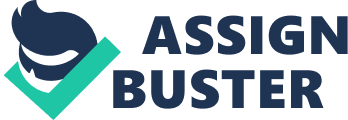 The mobile application that I have chosen to describe is the android operating system that is used in a lot of devices today. The android operating system is used in tablets and phones, the new windows system is also converting to the way that the android system is, for instance the android system works with tiles and applications in order for the system to work. The windows system has some what of the same operation now. “ The Android™ operating system (OS) is an open platform developed by Google® to power mobile devices and handsets. The idea behind the platform is to align technology companies with mobile companies to produce an open operating system that can be updated by any developer to improve the product for its users. The development of this operating system takes place through the use of a software development kit (SDK) provided by Google®. Developers can use this kit to create applications that work with the Android™ platform to bring other applications in addition to those included with the Android™ operating system itself. The SDK includes an emulator that will help developers test their applications on the OS. The OS is also built under the concept that each application is just as good as the applications that are included. Developers looking to create mobile experiences using the Android™ operating system can do so using a standard Application Programming Interface (API) allowing them to use a series of procedure calls to access common elements within the platform. The API will also allow items stored within the mobile environment, like contacts and appointments, to integrate with web services like online calendar and email services. Applications created to run on this operating system are written using the Java programming language and will run on a custom developed virtual machine environment running on top of a Linux® kernel. This will allow the base of the platform to run an operating system based on Linux® and keep a small footprint on the device, the virtual machine that will run the OS itself helps to separate the applications from the core OS and can improve the stability of the device. It will be interesting to see which devices and carriers choose to support the Android™ operating system. This relatively new and very open platform could completely change the way mobile phones and other devices are used and what services are available for them. The fact that development is open to any who wish to attempt it, will also allow those with the need to create custom applications for a mobile device to do so without requiring the purchase of special software and other items, which can sometimes be difficult to obtain. “ http://www. wisegeek. com/what-is-the-android-operating-system. htm The future of android operating systems, Speaking of Google, just today it launched Android Wear, the software with a whole deal of potential to bring some structure to a messy wearable devices market. In the video below, it’s clear that the focus of the product is to bring relevant information delivered to you in context. It’s an always-on Google Now, on your wrist. Android Wear is a great example of an adaptive “ OS” that leverages the big brain Google runs on its servers. Our lives will be facilitated by myriad adaptive applications running on different devices, with different sensors, all of them collecting tidbits about everything we do, and feeding big digital brains that can adapt applications to our needs simply because they get to know us. An adaptive mobile OS is the one that will learn with general user behavior, from the preferences you set, the places where you take your phone out of the pocket, what and how often, for how long, etc. It will also compare those habits to the ones from people around you and everywhere. All of that to anticipate what you need. And any mistake made will be an opportunity for it to learn. Did it suggest the Facebook app to you but you opened WhatsApp instead? It can then check the circumstances and adapt its model to you, so that next time it can make a better guess This is not a futuristic idea. It’s the dawn of a future when technology isn’t turned on or off anymore. Technology becomes a ubiquitous web of supporting events that will motivate us to do what we like to do. All for a better, more enjoyable life. http://venturebeat. com/2014/03/19/the-future-of-mobile-operating-systems-is-adaptive/ 